CELL PROJECT #1  3-D model.        Create a 3-D model of a prokaryotic cell and eukaryotic cell. Be specific with type and species, if possible. Identify the important structures identified in each, and their primary functions.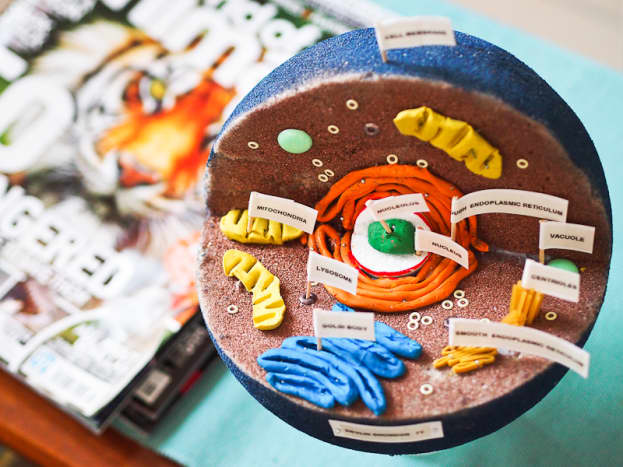 Guidelines for model:  Use common materials such as styrofoam, cardboard, wood, paper, cereal, playdough, string, buttons, pipe cleaners, beads, yarn, etc.  Be creative and try to re-use!  Make sure all labels are typed and securely attached to the model.   Letter or number your structures then create a table of structures/ functions to accompany your model. Have a Title identifying the type of cell/ species you have chosen. Include your name and the course name.For BONUS points, include a fun fact about the specific cells you chose and/or the structures you’ve identified.Can earn a bonus (+5) if the class votes your model best of show! Project due: Feb. 12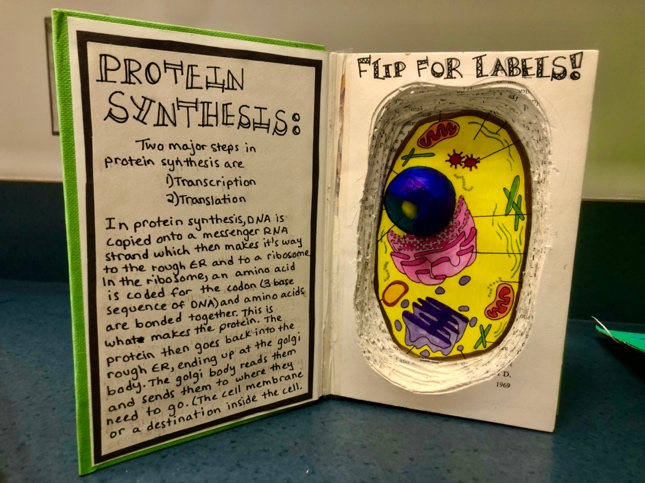 RUBRIC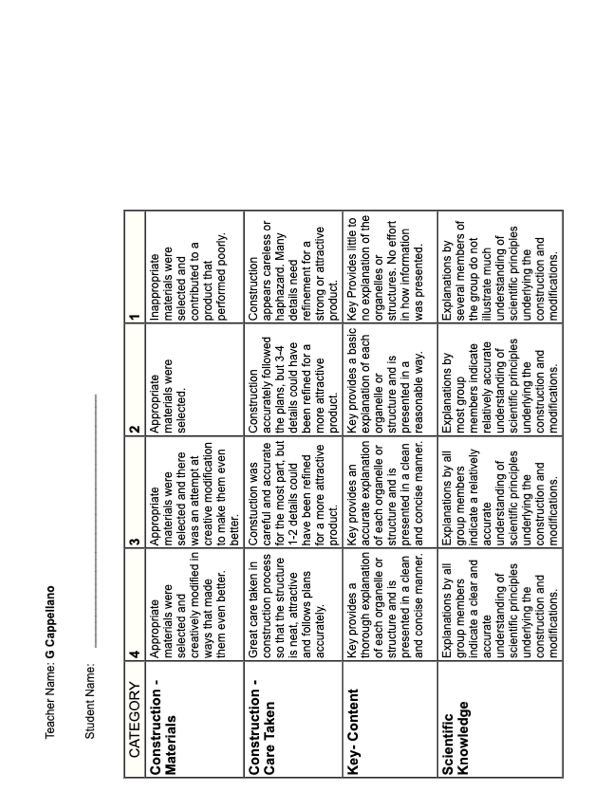 